Апрель:«День хорошего настроения», праздник ,посвящённый 1 апреля.Родительские собранияво всех возрастных группах:Группа «Колобок» : «Роль матери и отца в воспитании и развитии ребёнка» (Исюкова О.В.)Группа «Журавлик» : «О родительском авторитете» (Кирсанова Н.В.)Группа «Малинка» : «Искусство хвалить» (Литвинова С.Н.)Группа «Росинка» : «Подготовка детей к школе» (Серова Т.А.)«Весеннее приключение» (гр. «Колобок»)«Приди, весна красная!» (гр. «Журавлик», «Малинка», «Росинка»)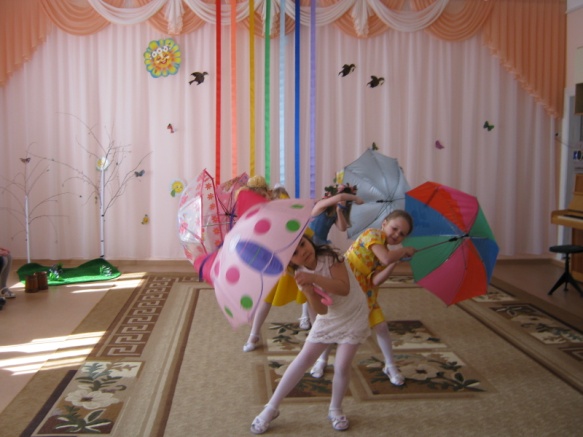 Смотр-конкурс «Лучшая книжка-самоделка»1 место – гр. «Росинка» (Лазарева Л.В., Серова Т.А.)2 место –гр. «Журавлик»3 место –гр. «Колобок» Открытый просмотр:«Условия активизации речевого развития детей посредством художественной литературы» Саблина Е.М. (гр. «Колобок»)Педсовет:«Развитие речи посредством художественной литературы». Форма проведения «Деловая игра».Май:«Славься, День Победы!»День здоровьяСмотр-конкурс «Лучшая детская площадка»1 место - гр. «Журавлик» (Макеева Е.В., Кирсанова Н.В.)2 место – гр. «Колобок» (Саблина Е.М., Исюкова О.В.)3 место – гр. «Росинка» (Лазарева Л.В., Серова Т.А.)4 место – гр. «Малинка» (Савельева Л.С., Литвинова С.Н.)Выпускной бал.